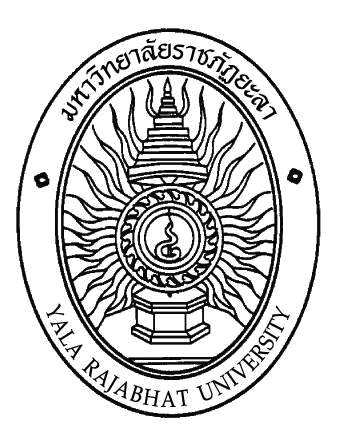 แบบตอบรับการเข้าร่วมอบรมเชิงปฏิบัติการเรื่อง การสร้างสื่อการเรียนการสอนในรูปแบบ Infographic ด้วยโปรแกรม PowerPoint สำหรับครูและบุคลากรทางการศึกษาในสามจังหวัดชายแดนภาคใต้ระหว่างวันที่ 20 - 21 กรกฎาคม 2562ณ ห้องปฏิบัติการคอมพิวเตอร์ 25-602 อาคารเทคโนโลยีสารสนเทศ มหาวิทยาลัยราชภัฏยะลา**************************************ชื่อหน่วยงาน...................................................................................................................................................................ผู้เข้าร่วมสัมมนา นาย   นาง   นางสาว ชื่อ...................................................สกุล........................................................ตำแหน่ง..........................................................................หมายเลขโทรศัพท์.......................................................e-mail………………………………………………………………………………………………………………………………………………. นาย   นาง   นางสาว ชื่อ...................................................สกุล........................................................ตำแหน่ง..........................................................................หมายเลขโทรศัพท์.......................................................e-mail………………………………………………………………………………………………………………………………………………. นาย   นาง   นางสาว ชื่อ...................................................สกุล........................................................ตำแหน่ง..........................................................................หมายเลขโทรศัพท์.......................................................e-mail……………………………………………………………………………………………………………………………………………….การลงทะเบียนทาง e-mail :	ส่งใบตอบรับได้ที่ nusila.u@yru.ac.thทางออนไลน์ :	http://gg.gg/e5yny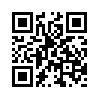 การชำระค่าลงทะเบียนชำระค่าลงทะเบียนผ่านทางธนาคารเพื่อสำรองที่นั่งคนละ 700 บาท ภายในวันที่ 13 กรกฏาคม 2562 ชื่อบัญชี : น.ส.นูสีลา ยูมะโซ ธนาคารกรุงไทย สาขายะลา เลขที่บัญชี 9090584692การออกใบเสร็จ		ผู้เข้าร่วมอบรมเชิงปฏิบัติการจะได้รับใบเสร็จในวันลงทะเบียนหน้างานสอบถามรายละเอียดเพิ่มเติมได้ที่คุณนูสีลา ยูมะโซ  หมายเลขโทรศัพท์ 09 0242 5875, 0 7329 9675 ต่อ 23401